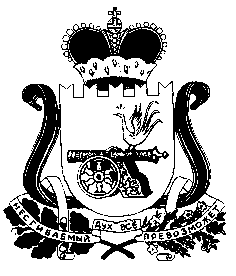 КАРДЫМОВСКИЙ РАЙОННЫЙ СОВЕТ ДЕПУТАТОВР Е Ш Е Н И Еот   31.01.2019                                       № Ре-00004В соответствии с Бюджетным кодексом Российской Федерации, в целях выравнивания финансовых возможностей поселений Кардымовского района Смоленской области по осуществлению полномочий по решению вопросов местного значения, Кардымовский районный Совет депутатов Р Е Ш И Л:Утвердить индексы бюджетных расходов, применяемых для расчета размера дотации из районного фонда финансовой поддержки поселений Кардымовского района Смоленской области согласно приложению.Настоящее решение вступает в силу со дня его подписания и применяется к правоотношениям, возникшим с 1 января 2019 года.Индексы бюджетных расходов, применяемых для расчета размера дотации из районного фонда финансовой поддержки поселений Кардымовского района Смоленской областиОб утверждении индексов бюджетных расходов, применяемых для расчета размера дотации из районного фонда финансовой поддержки поселений Кардымовского района Смоленской областиПредседатель Кардымовского районного Совета депутатов ________________  Г.Н. КузовчиковаГлава муниципального образования «Кардымовский район» Смоленской области__________________  П.П. НикитенковПриложение                                                                     к решению Кардымовского районного Совета депутатов от  31.01.2019 № Ре-00004Наименование поселенияИндекс бюджетных расходов на 2019-2021 годыКардымовское городское поселение0,68Березкинское сельское поселение0,92Каменское сельское поселение1,10Мольковское сельское поселение1,20Нетризовское сельское поселение1,85Первомайское сельское поселение1,28Соловьевское сельское поселение1,72Тюшинское сельское поселение1,21Шокинское сельское поселение1,15